В Государственной ДумеВладимир Путин внес в ГД законопроект об уголовной ответственности за уничтожение или повреждение воинских захоронений, памятников и других мемориальных сооружений, увековечивающих память погибших при защите Отечества.

Максимальным наказанием за такое преступление может стать штраф до пяти миллионов рублей или в размере заработной платы осужденного за период до пяти лет, либо обязательные работы на срок до 480 часов, либо принудительные работы на срок до пяти лет, либо лишение свободы на тот же срок.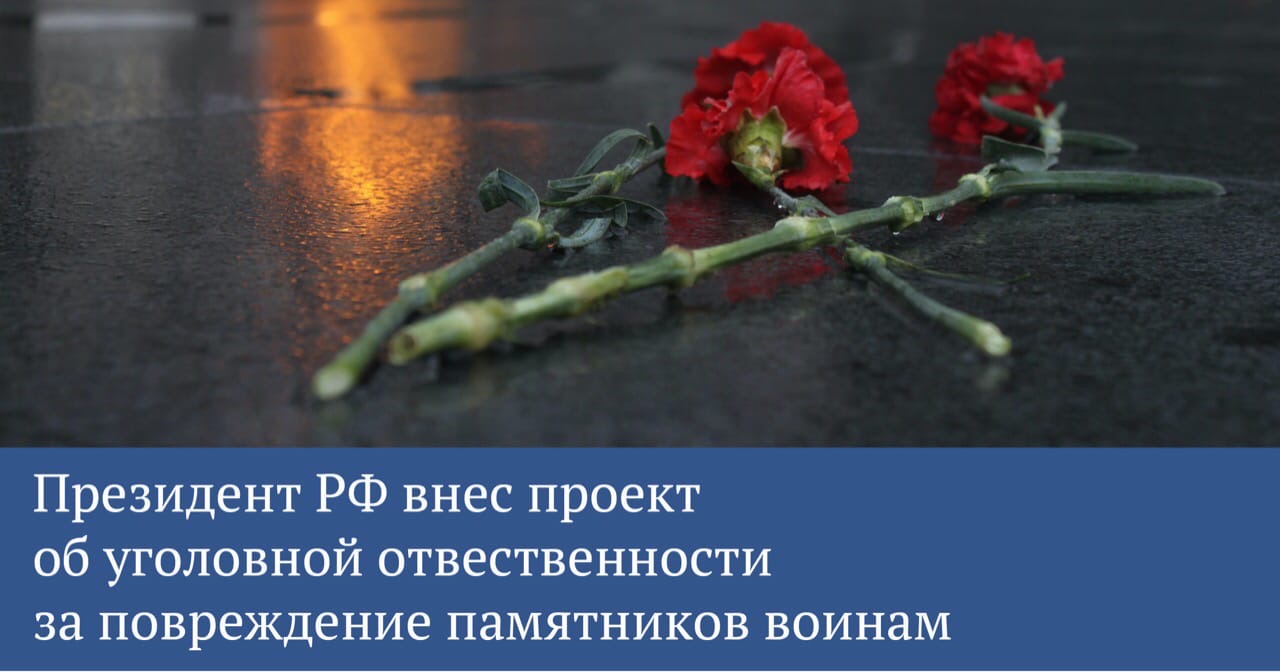 